ЗАКЛЮЧЕНИЕна отчет об исполнении бюджета Дальнегорского городского округа за 1 квартал 2014 годаот 29 мая 2014  г.										№ 111. Общие положенияНастоящее заключение подготовлено Контрольно – счётной палатой Дальнегорского городского округа  по результатам камеральной проверки отчета об исполнении бюджета Дальнегорского городского округа за 1 квартал 2014 года в соответствии со ст. 157 Бюджетного кодекса РФ  (далее - Бюджетный кодекс или БК РФ),  Федеральным законом Российской Федерации от 7 февраля 2011 г. N 6-ФЗ "Об общих принципах организации и деятельности контрольно - счетных органов субъектов Российской Федерации и муниципальных образований", Уставом Дальнегорского городского округа, с нормами Положения о Контрольно-счетной палате Дальнегорского городского округа, утвержденного решением Думы Дальнегорского городского округа от 13.12.2010 г. № 51 "О  Контрольно-счетной палате Дальнегорского городского округа" (далее – КСП ДГО или Контрольно-счётная палата).В соответствии с п.5 ст. 264_2 Бюджетного кодекса РФ (далее – БК РФ) в Контрольно - счётную палату представлен Отчёт об исполнении бюджета ДГО  за первый квартал 2014 года. Отчёт об исполнении бюджета за первый квартал 2014 года (далее – отчёт) утвержден распоряжением администрации ДГО от 29.04.2014 года №103-ра.Составление отчёта и организацию исполнения бюджета ДГО в отчетном периоде осуществляло Финансовое управление администрации ДГО (далее – Финансовое управление).2. Исполнение бюджета ДГО за 1 квартал 2014 года по основным показателямРешением Думы ДГО от 29.11.2013 г. № 184 «О бюджете Дальнегорского городского округа на 2014 год и плановый период 2015 и 2016 годов»  утверждены следующие основные показатели бюджета ДГО:- общий объем доходов бюджета – 744752,63 тыс. рублей;- общий объем расходов бюджета – 762950,51 тыс. рублей.- размер дефицита бюджета:  18197,88 тыс. рублей. Решением Думы ДГО от 21.03.2014 года № 222 в бюджет ДГО внесены уточнения, в результате которых основные показатели бюджета ДГО имеют следующие значения: - общий объем доходов бюджета – 757448,63 тыс. рублей; - общий объем расходов бюджета – 812092,36 тыс. рублей. - размер дефицита бюджета:  54643,73 тыс. рублей.Согласно данным представленного отчёта, при годовом утверждённом плане по доходам на 2014 год в сумме 757448,63 тыс. рублей в бюджет ДГО за 1 квартал 2014 года поступили доходы в сумме 167850,71 тыс. рублей, или 22,2% от годового плана.   Расходы бюджета ДГО за 1 квартал 2014 года исполнены в размере  165753,42 тыс. рублей  или 20,4 % от суммы уточненных расходов бюджета на 2014 год (812092,36 тыс. рублей)  и 21,7% от плановых назначений, утверждённых на начало 2014 года (762950,51 тыс. рублей). Показатели исполнения бюджета ДГО по доходам и расходам за 1 квартал 2014 года представлены в Приложении № 1 к настоящему Заключению.Бюджет ДГО за 1 квартал 2014 года исполнен с превышением доходов над расходами (профицитом)   в сумме 2097,289 тыс. рублей. 3. Контрольно-аналитическая оценка исполнения бюджета за 1 квартал 2014 года3.1. Анализ исполнения доходной части бюджетаПо состоянию на 1 апреля 2014 года в бюджет ДГО поступило доходов в сумме 167850,71 тыс. рублей, что на 7620,462 тыс. рублей меньше доходов, поступивших за соответствующий период 2013 года (175471,168 тыс. рублей).  Процент снижения к уровню отчётного периода прошлого года составил 4,3. Сравнительный анализ исполнения доходной части бюджета ДГО за 1 квартал 2014 года с аналогичным периодом 2013 года представлено в таблице № 1.Сравнительный анализ исполнения доходной части бюджета ДГОза 1 квартал 2014 года с аналогичным периодом 2013 года															Таблица №1													(тыс. руб.)Согласно данным таблицы № 1 за 1 квартал 2014 года налоговые и неналоговые доходы  бюджета ДГО поступили  в сумме 92649,262 тыс. рублей  (21,2% к уточнённым годовым назначениям). По сравнению с аналогичным периодом 2013 года налоговые и неналоговые  доходы в 1 квартале 2014 года уменьшились на 41427,044 тыс. рублей (30,9%). Доля  собственных налоговых и неналоговых доходов в общей сумме  полученных доходов за 1 квартал 2014 года составляет 55,2%,  что ниже аналогичного показателя за 1 квартал 2013 года  на 21,18% (76,38%). Сравнительный анализ исполнения доходной части бюджета ДГО за 1 квартал 2014 и 2013 годов представлен показателями приложения № 2 к настоящему Заключению.Основным источником налоговых и неналоговых доходов бюджета ДГО в отчётном периоде 2014 года, как и в 1 квартале 2013 года, являлся налог на доходы физических лиц. Его поступление составило 66818,107 тыс. рублей (20,8% годовых назначений).  В объеме налоговых и неналоговых доходов бюджета данный налог занимает 72,1 %, в общем объеме исполненных доходов бюджета - 39,8%. Снижение  доли налога на доходы физических лиц произошло в основном за счёт:- снижения размера дополнительного норматива по НДФЛ с 84,822% до 73,322%;- несвоевременной уплаты налогов доходообразующими предприятиями (ЗАО «ГХК Бор» и ОАО «ДПМ»).В разрезе видов налоговых и неналоговых доходов, поступивших в 1 квартале 2014 года, в сравнении с соответствующим периодом 2013 года, положительную динамику показали три вида доходных источников, поступления по которым увеличились:- по доходам от использования имущества, находящегося в государственной и муниципальной собственности на 1668,51 тыс. рублей или 35%;- по прочим доходам от оказания платных услуг (работ) на 1261,547 тыс. рублей или более чем в 4 раза;- по штрафам, санкциям, возмещению ущерба на 323,971 тыс. рублей или 49,6%.По всем остальным статьям налоговых и неналоговых доходов наблюдается снижение доходов по сравнению с аналогичным периодом прошлого года.Самое низкое поступление в бюджет ДГО в 1 квартале 2014 года сложилось: по платежам при пользовании природными ресурсами – 9,6% и по налогам на имущество – 10,8%, что ниже аналогичного показателя прошлого года на 2,7% (12,3%) и 19,8% (30,6%), соответственно. Низкое поступление платежей при пользовании природными ресурсами от градообразующих предприятий: ЗАО «ГКХ Бор» и ОАО «ДПМ», оказавшихся в тяжёлом финансовом положении, сложилось из-за недоимки.В связи с возвратом в 1 квартале 2014 года  из бюджета ДГО переплаты по земельному налогу ЗАО «ГХК Бор» наблюдается низкое поступление доходов по налогу на имущество.Доходы от использования имущества, находящегося в государственной и муниципальной собственности исполнены на 32% (погашение просроченной задолженности арендаторами). Доходы от оказания платных услуг на 2014 год не планировались. Однако в 1 квартале 2014 года поступило 1290,93 тыс. рублей, из них: доходы от платных услуг в сумме 52,66 тыс. рублей и прочие доходы от компенсации затрат бюджетов городских округов в сумме 1238,27 тыс. рублей.Решением о бюджете ДГО на 2014 год и плановый период 2015 и 2016 годов от 29.11.2013г. № 184,  объём налоговых и неналоговых доходов не утверждался.Общая сумма безвозмездных поступлений от других бюджетов бюджетной системы РФ в 1 квартале 2014 года составила 75201,444 тыс. рублей,  или 23,5 % к уточнённым годовым назначениям. Доля безвозмездных поступлений от других бюджетов бюджетной системы РФ в общей сумме поступивших доходов составила 44,8%, что выше  показателя прошлого года на 21,2%. В абсолютном выражении увеличение безвозмездных поступлений к соответствующему периоду 2013 года составило 33746,994 тыс. рублей, или 81,4%.Структура безвозмездных поступлений в 1 квартале 2014 года представлена следующими группами:- Дотации бюджетам городских округов на выравнивание бюджетной обеспеченности  поступили в сумме 393,0 тыс. рублей, или 24,9% годовых назначений. - Субвенции – 93399,515 тыс. рублей, или 29,3%  годовых назначений.- Субсидии в 1 квартале  2014 года не поступали.Остаток средств на едином счёте бюджета ДГО на 01.04.2014 года составил 56946 тыс. рублей, из них: 37405,4 тыс. рублей – остаток целевых средств за счёт субсидии, предоставленной из краевого бюджета на реализацию дошкольного и общего образования в сумме 23463,4 тыс. рублей, поступивших в последние дни марта.Просроченная кредиторская задолженность, образовавшаяся по результатам исполнения бюджета ДГО за 1 квартал 2014 года, составила  3139,6 тыс. рублей (только по казённым учреждениям). 3.2. Анализ исполнения расходной части бюджетаРасходы бюджета ДГО  за 1 квартал 2014 года исполнены в сумме 165753,417 тыс. рублей или 20,4 % к годовым бюджетным назначениям, утверждённым сводной бюджетной росписью  и 22,7% от назначений, утверждённых на начало 2014 года (Решение Думы ДГО от 29.11.2013г. № 184). Анализ исполнения расходной части бюджета ДГО в разрезе разделов, подразделов бюджетной классификации РФ и сравнительный анализ показателей исполнения расходной части бюджета представлены в приложениях № 3 и № 5 к настоящему Заключению. В суммовом выражении в 1 квартале 2014 года произведено расходов на 5630,707 тыс. рублей меньше (3,3%), чем в соответствующем периоде прошлого года (приложение № 5 к настоящему Заключению). По сравнению с аналогичным отчётным периодом 2013 года в 1 квартале 2014 года доля в структуре общего объёма исполненных расходов увеличилась только по двум разделам: Жилищно-коммунальному хозяйству на 14,9% и Культуре, кинематографии на 0,7%.По всем остальным направлениям наблюдается снижение доли в структуре общего объёма исполненных расходов бюджета.- Образование – с 75,4%  в 1 квартале 2013 года до 64,3% в аналогичном периоде 2014 года;- Общегосударственные вопросы – с 10,4% до 9,9%, соответственно;- Физическая культура и спорт – с 2,1 % до 1,3%, соответственно;- Социальная политика  с 1,1% до 0,8%, соответственно.Рост исполнения расходов за 1 квартал 2014 года, в сравнении с  аналогичным периодом прошлого года, отмечается только по разделу «Жилищно-коммунальное хозяйство» (36,7% против 10%). В 1 квартале 2014 года не осуществлялись расходы по следующим разделам: - Национальная безопасность и правоохранительная деятельность - при годовых назначениях в сумме 470,0 тыс. рублей; - Национальная экономика – при годовых назначениях в сумме 20324,134 тыс. рублей.В структуре функциональной классификации расходов бюджета ниже среднего уровня осуществлено исполнение за 1 квартал 2014 года почти по всем разделам функциональной классификации расходов бюджета:- Физическая культура и спорт – 12,5%;- Общегосударственные вопросы – 18,9%;- Культура, кинематография – 19%;- Образование 19,9%.Исполнение расходов в 1 квартале 2014 года по разделам функциональной классификации характеризуется неравномерностью.Анализ исполнения расходной части бюджета ДГО за 1 квартал 2014 года в разрезе функциональной классификации расходов бюджета представлен в Приложении №3 к настоящему Заключению:Раздел 0100 "Общегосударственные вопросы"На общегосударственные вопросы в 1 квартале 2014 года направлено 16469,745 тыс. рублей, из них:(подраздел 0102) расходы на содержание главы ДГО  составили 283,912 тыс. рублей или 18,5 % от уточнённых назначений, удельный вес расходов в общем объёме исполненных расходов за отчётный период составил 0,2% (далее – удельный вес);(подраздел 0103) расходы на содержание Думы ДГО  исполнены в сумме 937,229 тыс. рублей или 19,2% от плана, удельный вес 0,6%; (подраздел 0104) на содержание администрации ДГО расходы исполнены в сумме 350,055 тыс. рублей или 12,2 %, удельный вес 0,2%;  (подраздел 0106) на обеспечение деятельности финансовых органов и органов внешнего финансового контроля направлено 1986,177 тыс. рублей, что составило 17,7% от уточнённого плана по расходам, удельный вес 1,2%; (подраздел 0111) расходы за счёт средств резервного фонда администрации ДГО не производились;(подраздел 0113) на исполнение других общегосударственных расходов направлено 12912,372 тыс. рублей или 19,4 %, удельный вес – 7,8%.Раздел 0300 "Национальная безопасность и правоохранительная деятельность"Расходы по данному разделу в 1 квартале 2014 года не производились.Раздел 0400 "Национальная экономика"Расходы по данному разделу в 1 квартале 2014 года не производились.Раздел 0500 "Жилищно-коммунальное хозяйство"На исполнение расходных обязательств ДГО по данному разделу в 1 квартале 2014 года  направлено 24772,159 тыс. рублей, что составляет 37% годовых назначений, удельный вес расходов по разделу в общем объёме исполненных расходов составляет 14,9%, из них: (подраздел 0501) на исполнение в отчётном периоде направлено 23559,667 тыс. рублей, или 49% годовых назначений, удельный вес расходов составил 14%;(подраздел 0502) расходы на коммунальное хозяйство в 1 квартале 2014 года не производились; (подраздел 0503) на благоустройство в 1 квартале 2014 года направлено 219,418 тыс. рублей, или 1,8%, удельный вес в общем объёме исполненных расходов составил 0,1%;(подраздел 0505) на исполнение других вопросов в области жилищно-коммунального хозяйства направлено 993,074 тыс. рублей, или 20,9% от запланированных на 2014 год ассигнований, удельный вес расходов – 0,6%.Раздел 0700 "Образование"По данному разделу за 1 квартал 2014 года расходы исполнены на 19,9%. При этом удельный вес расходов на образование в исполненном объёме расходов за отчётный период наибольший – 64,3%. Исполнение по подразделам характеризуется следующими показателями:(подраздел 0701) на дошкольное образование направлено 49683,101 тыс. рублей, или 22,7% от плановых ассигнований, удельный вес расходов - 30%;(подраздел 0702) исполнение расходных обязательств по общему образованию составило 53382,931 тыс. рублей, или 17,8%, удельный вес в исполненном объёме расходов бюджета – 32,2%;(подраздел 0707) мероприятия по молодёжной политике и оздоровлению детей в 1 квартале 2014 года не финансировались;(подраздел 0709) на исполнение расходных обязательств по другим вопросам в области образования в 1 квартале 2014 года направлено 3481,32 тыс. рублей, что составило 23,7%, при этом удельный вес в объёме исполненных расходов по данному подразделу составил 2,1%.Раздел 0800 "Культура, кинематография"Уточнённые бюджетные назначения по данному разделу исполнены на 19% и составили 14466,994 тыс. рублей. В структуре общих исполненных расходов в отчётном периоде расходы по разделу 0800 составили 8,7%. Результаты исполнения по подразделам характеризуются следующими показателями: (подраздел 0801) на обеспечение деятельности учреждений культуры направлено 13279,21 тыс. рублей, или 19% от утверждённых назначений, удельный вес расходов – 8%;(подраздел 0804) исполнение расходных обязательств по другим вопросам в области культуры осуществлено в сумме 1187,784 тыс. рублей, или 19%, удельный вес – 0,7%.Раздел 1000 "Социальная политика"Расходы на социальную политику исполнены на 20,8% (1349,076 тыс. рублей), удельный вес расходов составил 0,8%, из них по подразделам:- (подраздел 1001) на пенсионное обеспечение муниципальных служащих ДГО, ушедших на отдых, расходы в 1 квартале 2014 года не производились; - ( подраздел 1004) расходы по охране семьи и детства исполнены в сумме 1349,1 тыс. рублей (22,6%), удельный вес расходов составил 0,8%.Раздел  1100  "Физическая культура и спорт" По данному разделу расходы исполнены в сумме 2148,091 тыс. рублей, или 12,5% от годовых бюджетных назначений, удельный вес расходов составил 1,3%, из них по подразделам:- (подраздел 1101) расходные обязательства по физической культуре исполнены в сумме 2148,091 тыс. рублей (13,1%), удельный вес расходов составил 1,3%;- (подраздел 1102) на массовый спорт расходы в отчётном периоде не направлялись.Раздел  1300  "Обслуживание государственного и муниципального долга"По данному разделу расходы в 1 квартале 2014 года не производились.3.3. Анализ исполнения бюджетных назначений главными распорядителями бюджетных средствИсполнение расходной части бюджета в 1 квартале 2014 года осуществляли семь главных распорядителей бюджетных средств (далее – ГРБС): Финансовое управление администрации ДГО (963); Администрация ДГО (964); Управление образования администрации ДГО (965); Управление культуры, спорта и молодёжной политики администрации ДГО (966); Управление муниципального имущества администрации ДГО (967); Дума ДГО (968); Контрольно-счётная палата ДГО (970).Анализ показателей приложения № 4 к настоящему Заключению показал, что исполнение бюджетных назначений по расходам в разрезе ГРБС в отчётном периоде 2014 года осуществлялось неравномерно: от 13,5% до 24,9%.  Результаты исполнения утверждённых ассигнований на расходы ГРБС за 1 квартал  2014 года следующие:- Администрация ДГО – 24,9%, доля в расходах 22%;- Управление образования администрации ДГО – 19,7%, доля в расходах – 62,8%;- Дума ДГО – 19,2%, доля в расходах по исполнению бюджета составляет 0,6%;- Управление культуры, спорта и молодёжной политики – 19%, доля в расходах – 12,3%;- Финансовое управление администрации ДГО – 16,7%, доля в расходах 1,0%;- Контрольно-счётная палата ДГО – 14,5%, доля в расходах 0,2%;- Управление муниципального имущества администрации ДГО – 13,5%, доля в расходах 1,1%.ГРБС «Администрация ДГО»Исполнение плановых назначений Администрации ДГО составило 24,9%, что ниже, чем в аналогичном периоде прошлого года на 72,2%. Причиной является сокращение расходов ГРБС «Администрация ДГО» на 2014 год и плановый период 2015 и 2016 годов в связи с выделением самостоятельных ГРБС: «Управление образования администрации ДГО» и «Управление культуры, спорта и молодёжной политики администрации ДГО».С 1 января 2014 года Администрация ДГО не осуществляет полномочия учредителя для 33 бюджетных учреждений,  подведомственных Управлению образования администрации ДГО и 7 бюджетных учреждений, подведомственных Управлению культуры, спорта и молодёжной политики администрации ДГО. ГРБС «Управление образования администрации ДГО»Основная доля расходов бюджета ДГО, произведённых в 1 квартале 2014 года, приходится на расходы Управления образования администрации ДГО (62,8%). Исполнение годовых плановых назначений  составило 19,7%. ГРБС «Дума  ДГО»На расходы Думы ДГО в отчетном периоде направлено 937,229 тыс. рублей, или 19,2% утверждённых бюджетных назначений (4891,5 тыс. рублей). Согласно данным пояснительной записки низкий процент исполнения связан с финансированием в отчётном периоде только расходов на выплату заработной платы муниципальным служащим Думы ДГО. Расходы на оплату коммунальных услуг данным ГРБС не производились. Необходимо отметить, что согласно показателям уточнённой сводной бюджетной росписи ассигнования на оплату коммунальных услуг Думе ДГО на 2014 год не планировались.В 1 квартале 2014 года осуществлены следующие расходы:- расходы на оплату труда и начисления на выплаты по оплате труда (статьи 211 и 213) составили 890,899 тыс. рублей, или 95% от всех исполненных расходов по ГРБС в отчётном периоде;- на приобретение услуг (статья 220, подстатьи: 221«Связь», 226«Прочие работы, услуги») направлено 38,866 тыс. рублей, или 4,2%;- на прочие расходы (статья 290) направлено 0,864 тыс. рублей, или 0,1%;- на прочие выплаты (статья 212) направлено 6,6 тыс. рублей, или 0,7%.Расходы по группе 300 «Поступление нефинансовых активов» (статьи 310 и 340) в 1 квартале 2014 года не осуществлялись.ГРБС «Управление культуры, спорта и молодёжной политики администрации ДГО»Бюджетные назначения на 2014 год Управления культуры, спорта и молодёжной политики администрации ДГО в 1 квартале 2014 года исполнены в сумме 20351,667 тыс. рублей, или на 19% годовых назначений.Доля расходов в общем объёме исполненных расходов бюджета в отчётном периоде составила 12,3%. ГРБС «Финансовое управление администрации ДГО»Исполнение бюджетных назначений на 2014 год за отчётный период составило 1646,889 тыс. рублей, или 16,7% годовых назначений, из них:- расходы на оплату труда и начисления на выплаты по оплате труда (статьи 211 и 213) произведены в сумме 1525,71 тыс. рублей, что составляет 92,7% от всех исполненных расходов по ГРБС в отчётном периоде;- на прочие выплаты (статья 212) направлено 3,6 тыс. рублей, или 0,2%; - на прочие расходы (статья 290) направлено 1,725 тыс. рублей, или 0,1%;- расходы по группе 300 Поступление нефинансовых активов (статья 340) исполнены на  48,562 тыс. рублей, или 2,9%; - на приобретение услуг (статья 220, подстатьи: 221«Связь», 226«Прочие работы, услуги») направлено 67,292 тыс. рублей, или 4,1%.Расходы по статье 310 «Увеличение стоимости основных средств» в отчётном периоде не осуществлялись. ГРБС «Контрольно-счётная палата  ДГО»Исполнение бюджетных назначений на 2014 год в отчётном периоде составило 339,288 тыс. рублей, или 14,5%  годовых назначений, из них:- расходы на оплату труда и начисления на выплаты по оплате труда (статьи 211 и 213) составили 274,906 тыс. рублей, или 81% от всех исполненных расходов по ГРБС в отчётном периоде;- на приобретение услуг (статья 220, подстатьи: 221«Связь», 226 «Прочие работы, услуги») направлено 53,884 тыс. рублей, или 15,9%;- на коммунальные услуги (статья 223) направлено 10,479 тыс. рублей, или 3,09%;- на прочие расходы (статья 290) направлено 0,0202 тыс. рублей, или 0,01%.ГРБС «Управление муниципального имущества администрации ДГО»Бюджетные назначения УМИ на 2014 год в сумме 1872,486 тыс. рублей исполнены в 1 квартале 2014 года на 13,5% (1872,486 тыс. рублей). Все расходы осуществлены по подразделу 0113 «Другие общегосударственные вопросы», из них:- расходы на оплату труда и начисления на выплаты по оплате труда (статьи 211 и 213) составили 1718,475 тыс. рублей, или 91,8% от всех исполненных расходов по ГРБС в отчётном периоде;- на прочие выплаты (статья 212) плановые назначения  исполнены в сумме 8,28 тыс. рублей, или 0,4%; - на приобретение услуг (статья 220, подстатьи: 221«Связь», 226 «Прочие работы, услуги») направлено 27,557 тыс. рублей, или 1,5%;- на коммунальные услуги (статья 223) направлено 46,634 тыс. рублей, или 2,5%.- по статье 290 «Прочие расходы» исполнение составило 71,540 тыс. рублей, или 3,8 % годовых плановых назначений.Расходы по группе 300 Поступление нефинансовых активов (статьи 310 и 340) в отчётном периоде не исполнялись.Расходные обязательства по подразделу 0412 «Другие вопросы в области национальной экономики» в 1 квартале 2014 года не осуществлялись в связи с проведением организационных мероприятий по отбору подрядчиков (пояснительная записка к отчёту). 3.4. Анализ изменений, внесённых в расходную часть бюджета ДГО в 1 квартале 2014 годаРешением Думы ДГО «Об утверждении бюджета Дальнегорского городского округа на 2014 год и плановый период 2015 и 2016 годов» от 29.11.2013г. № 184 расходы бюджета ДГО  утверждены в сумме 762950,51 тыс. рублей. В 1 квартале 2014 года в бюджет ДГО вносились изменения. Решением о бюджете (от 21.03.2014 г. № 222) расходная часть бюджета на 2014 год увеличена на 49141,847 тыс. рублей за счёт безвозмездных поступлений из краевого бюджета.Кроме того, в соответствии с показателями решения о бюджете от 21.03.2014 г. № 222, в сводную бюджетную роспись внесены изменения в связи с перераспределением бюджетных ассигнований как внутри ГРБС, так и между ними. Анализ изменений расходной части бюджета ДГО за 1 квартал 2014 года представлен показателями приложения №6 к настоящему Заключению.Плановые бюджетные назначения по состоянию на 01.04.2014 года уточнены по следующим  разделам функциональной классификации расходов бюджетов: 0100 "Общегосударственные вопросы" - уменьшены ассигнования на 431,808 тыс. рублей по подразделу: 0113 "Другие общегосударственные расходы".0300 "Национальная безопасность и правоохранительная деятельность" -  уменьшены ассигнования на 1000,0 тыс. рублей по подразделу 0310 "Обеспечение пожарной безопасности".0400 "Национальная экономика"  - увеличены ассигнования на 870,866 тыс. рублей по подразделу 0409 "Дорожное хозяйство (дорожные фонды)".  0500 "Жилищно-коммунальное хозяйство" - уменьшены ассигнования на 31733,405 тыс. рублей, из них: - уменьшены ассигнования на 31893,405 тыс. рублей, из них  по подразделам: а) 0501"Жилищное хозяйство" на 30956,407 тыс. рублей;б) 0502 "Коммунальное хозяйство" на 936,998 тыс. рублей.- увеличены ассигнования по подразделу 0503"Благоустройство" на  160,0 тыс. рублей. 0700 "Образование" - уменьшены ассигнования на 13800,86 тыс. рублей, из них:- уменьшены ассигнования на 24773,2 тыс. рублей, в ом числе по подразделам: а) 0701"Дошкольное образование" на 24741,2 тыс. рублей;              б) 0709 "Другие вопросы в области образования" на 32,0 тыс. рублей;- увеличены ассигнования по подразделу 0702 "Общее образование" на 10972,34 тыс. рублей.0800 "Культура, кинематография" – уменьшены ассигнования на 5119,5 тыс. рублей, из них по подразделам:а) 0801 "Культура" на 5100,0 тыс. рублей;б) 0804 "Другие вопросы в области культуры" на 19,5 тыс. рублей.1100 "Физическая культура и спорт" – увеличены ассигнования на 72,86 тыс. рублей по подразделу 1102 "Массовый спорт".3.5. Анализ реализации муниципальных целевых программРешением Думы ДГО о бюджете на 2014 год (от 29.11.2013 г. №184) утверждены бюджетные ассигнования (за счёт средств местного бюджет) на реализацию 13 муниципальных целевых программ в сумме 60384,18 тыс. рублей (7,9 % от общего объёма расходов бюджета на 2014 год).В связи с внесением изменений в бюджет, решением о бюджете от 21.03.2014 г. № 222, утверждены ассигнования на выполнение целевой программы «Модернизация муниципального бюджетного учреждения Дворец культуры химиков» в сумме 5100,0 тыс. рублей. Общая сумма плановых назначений на выполнение 14 целевых программ в 2014 году составила 65484,18 тыс. рублей.В течение 1 квартала 2014 года муниципальные целевые программы практически не финансировались. Исполнение в сумме 199,24 тыс. рублей (0,3% годового плана на МЦП) осуществлено только по одной муниципальной целевой программе: «Развитие системы образования Дальнегорского городского округа на период 2012-2014 годы».Результаты исполнения муниципальных целевых программ за I квартал 2014 года, подлежащих финансированию из бюджета ДГО, приведены в таблице № 2. 											Таблица №2												Тыс. руб.ВЫВОДЫ:1. Исполнение по доходам бюджета ДГО за 1 квартал 2014 года составило 167850,706 тыс. рублей (22,2% от утверждённого плана на год).2. Налоговые и неналоговые доходы по состоянию на 01.04.2014 года исполнены в размере 21,2% годовых назначений (92649,262 тыс. рублей). В абсолютном выражении  поступление налоговых и неналоговых доходов в отчётном периоде текущего года, по сравнению с аналогичным периодом 2013 года, снизилось на 41427,044 тыс. рублей. 3. Безвозмездные поступления за 1 квартал 2014 года исполнены в сумме 75201,444 тыс. рублей, или 23,5% годового плана. К уровню аналогичного отчётного периода прошлого года поступления увеличились на 33746,994 тыс. рублей (на 81,4%).4. Исполнение расходной части бюджета ДГО за 1 квартал 2014 года составило 165753,417 тыс. рублей (20,4% от годового плана), что ниже уровня исполнения за 1 квартал 2013 года на 5630,707 тыс. рублей (на 3,3%). 5. Бюджет ДГО за 1 квартал 2014 года исполнен с превышением доходов над расходами (профицитом) в сумме 2097,289 тыс. рублей.7. Просроченная кредиторская задолженность на 01.04.2014 года составила 3139,6 тыс. рублей. 8. В 1 квартале 2014 года из 14 утверждённых целевых программ, за счёт средств местного бюджета финансировалась 1 программа: МЦП «Развитие системы образования Дальнегорского городского округа на период 2012-2014 годы». Исполнение составило 199,24 тыс. рублей (0,3% годового плана на МЦП).9. Средства резервного фонда в отчётном периоде не использовались.Аудитор Контрольно-счетной палаты ДГО                                                           			Н.А. Даудрих							Приложение № 2 к Заключению КСП			Приложение № 3 к Заключению КСП						Приложение № 5 к Заключению КСП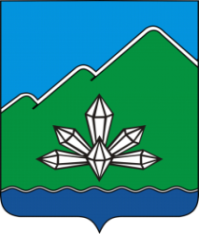 КОНТРОЛЬНО-СЧЁТНАЯ ПАЛАТАДальнегорского городского округаПроспект 50 лет Октября, д. 129, г. Дальнегорск, Приморский край, 692446                          тел. (42373)3-27-35E-mail: dalnegorsk-ksp@mail.ru№№п/пНаименованиегрупп доходовУтверждено на 2014 годИсполненоза I квартал 2014г.Исполнениек  годовымназначениям(%)Исполнениеза I квартал2013г.Отклонение2014г. к 2013г.(гр.4-гр.6)12345671.Доходы (налоговые + неналоговые)43745592649,26221,2134076,306-41427,044Доля в структуре ДОХОДОВ (%)57,7555,2076,382.Безвозмездные поступления319993,6375201,44423,541454,45033746,994Доля в структуре ДОХОДОВ (%)42,244,823,63.ИТОГО ДОХОДЫ 757448,63167850,70622,2175530,756-7680,050Доля в структуре ДОХОДОВ (%)100100100   №Наименование программыУтверждено  решением о бюджете, от 29.11.2013г.      № 184Утверждено на 2014 год решением о бюджете от 21.03.2014 г.      № 222 и сводной бюджетной росписью на 01.04.2014 г.Исполнено за 1 квартал 2014 годаРезультат (%)Код целевой статьи расходов классификации бюджетов РФ123456 (5/4)71Муниципальная целевая программа "Развитие и поддержка малого и среднего предпринимательства в Дальнегорском городском округе" на 2010-2012 годы и на период до 2015 года830,0830,000%795 01 002Муниципальная целевая программа "Пожарная безопасность Дальнегорского городского округа на 2011-2015 г.г."5945,05945,000%795 03 003Муниципальная целевая программа "Информатизация системы образования Дальнегорского городского округа на 2012-2014 годы"322,8322,800%795 04 004Муниципальная целевая программа "Улучшение условий и охраны труда в организациях Дальнегорского городского округа на 2013-2015 годы"1500,0150000%795 05 005Муниципальная целевая программа "Организация отдыха, оздоровления и занятости детей и подростков в каникулярное время на территории Дальнегорского городского округа на 2011-2015 г.г."1100,0110000%795 06 006Муниципальная целевая программа "Развитие физической культуры и спорта на территории Дальнегорского городского округа на 2011- 2015 г.г." 16400,01640000%795 08 007Муниципальная целевая программа "Молодёжь Дальнегорского городского округа " на 2011- 2015 годы740,0740,000,0%795 09 008Муниципальная адресная программа по переселению граждан из аварийного жилищного фонда с учётом необходимости развития малоэтажного жилищного строительства на 2013-2015 гг.12020,1812 020,1800%795 10 009Муниципальная целевая программа "Развитие системы образования Дальнегорского городского округа" на период 2012-2014 годы13957,013957,0199,241,4%795 18 0010Муниципальная целевая программа "Профилактика терроризма и экстремизма на территории Дальнегорского городского округа на 2012-2016 годы"2232,02232,000%795 19 0011Муниципальная целевая программа "Ремонт дорог и уличной дорожной сети на территории Дальнегорского городского округа (2012-2014 годы)"4100,04100,000%795 20 0012Ведомственная целевая программа "Модернизация муниципальных библиотек в Дальнегорском городском округе на 2013-2015 годы"650,2650,200%795 22 0013Ведомственная целевая программа "Обеспечение сохранности музейного фонда и развитие Музейно-выставочного центра г. Дальнегорска на 2012-2014 годы"587,058700%795 23 0014Муниципальная целевая программа "Модернизация муниципального бюджетного учреждения Дворец культуры химиков" 05100,000%795 24 00ИТОГО:60384,1865484,18199,240,3%795 00 00Приложение № 1 к Заключению КСППриложение № 1 к Заключению КСППриложение № 1 к Заключению КСППриложение № 1 к Заключению КСППоказатели исполнения бюджета Дальнегорского городского округаПоказатели исполнения бюджета Дальнегорского городского округаПоказатели исполнения бюджета Дальнегорского городского округаПоказатели исполнения бюджета Дальнегорского городского округаПоказатели исполнения бюджета Дальнегорского городского округаПоказатели исполнения бюджета Дальнегорского городского округаза 1 квартал 2014 годаза 1 квартал 2014 годаза 1 квартал 2014 годаза 1 квартал 2014 годаза 1 квартал 2014 годаза 1 квартал 2014 года№ п/пПоказатели бюджетаУтверждённый план на 2014 год  по Решению Думы от 29.11.2013г.    № 184 (тыс.руб.)Уточнённый  план на год по состоянию на 01.04.2014 г. по данным отчёта по ф. 0503317         (тыс.руб.)Исполнение    за 1 квартал 2013года            (тыс.руб.)% исполнения к уточнён-ному плануОтклонение уточнённых плановых показателей (гр.4 - гр. 3)       (тыс. руб.)12345671ВСЕГО ДОХОДОВ744 752,63 757 448,63 167 850,71 22,2%12 696,00 2ВСЕГО РАСХОДОВ762 950,51 812 092,36 165 753,42 20,4%49 141,85 3ДЕФИЦИТ(-), ПРОФИЦИТ(+),(стр.1- стр.2)-18 197,88-54 643,732 097,29х-36 445,853ДЕФИЦИТ(-), ПРОФИЦИТ(+),(стр.1- стр.2)-18 197,88-54 643,732 097,29х-36 445,85СРАВНИТЕЛЬНЫЙ АНАЛИЗСРАВНИТЕЛЬНЫЙ АНАЛИЗСРАВНИТЕЛЬНЫЙ АНАЛИЗСРАВНИТЕЛЬНЫЙ АНАЛИЗСРАВНИТЕЛЬНЫЙ АНАЛИЗСРАВНИТЕЛЬНЫЙ АНАЛИЗСРАВНИТЕЛЬНЫЙ АНАЛИЗСРАВНИТЕЛЬНЫЙ АНАЛИЗ            исполнения доходной части бюджета Дальнегорского городского округа по видам доходов за 1 квартал 2013 и 2014 годов            исполнения доходной части бюджета Дальнегорского городского округа по видам доходов за 1 квартал 2013 и 2014 годов            исполнения доходной части бюджета Дальнегорского городского округа по видам доходов за 1 квартал 2013 и 2014 годов            исполнения доходной части бюджета Дальнегорского городского округа по видам доходов за 1 квартал 2013 и 2014 годов            исполнения доходной части бюджета Дальнегорского городского округа по видам доходов за 1 квартал 2013 и 2014 годов            исполнения доходной части бюджета Дальнегорского городского округа по видам доходов за 1 квартал 2013 и 2014 годов            исполнения доходной части бюджета Дальнегорского городского округа по видам доходов за 1 квартал 2013 и 2014 годов            исполнения доходной части бюджета Дальнегорского городского округа по видам доходов за 1 квартал 2013 и 2014 годовНаименование1 квартал 2014 года                                                                    (тыс.руб.)1 квартал 2014 года                                                                    (тыс.руб.)Исполнение уточненного плана            (%)Структура в исполненном                      (%)1 квартал 2013 года (тыс.руб.)Исполнение бюджетных назначений за 1квартал 2013 г. (%)Процент роста (снижения) 1 кв. 2014 г. к 1 кв. 2013 г.       (%%)НаименованиеУтверждённые бюджетные назначения на 2014 г. по данным отчёта ф. 0503317 на 01.04.2014г.исполнено на 01.04.2014 г.1 квартал 2014г.1 квартал 2014г.исполнено на 01.04.2013 г.Исполнение бюджетных назначений за 1квартал 2013 г. (%)Процент роста (снижения) 1 кв. 2014 г. к 1 кв. 2013 г.       (%%)1234(3/2)5678(3/6)НАЛОГОВЫЕ  И НЕНАЛОГОВЫЕ ДОХОДЫ437 455,092 649,26221,2%55,20%134 016,71830,769,1НАЛОГ НА ПРИБЫЛЬ, ДОХОДЫ ( в т.ч. НАЛОГ НА ДОХОДЫ ФИЗИЧЕСКИХ ЛИЦ)320 705,066 818,10720,8%39,81%107 351,53131,862,2НАЛОГИ НА ТОВАРЫ (РАБОТЫ, УСЛУГИ), РЕАЛИЗУЕМЫЕ НА ТЕРРИТОРИИ РФ7 900,01 706,33921,6%1,02%000НАЛОГИ НА СОВОКУПНЫЙ ДОХОД32 200,07 005,88221,8%4,17%7 818,85725,689,6НАЛОГИ НА ИМУЩЕСТВО23 000,02 494,00010,8%1,49%7 041,62730,635,4ГОСУДАРСТВЕННАЯ ПОШЛИНА3 500,0618,35117,7%0%619,02123,499,9ЗАДОЛЖЕННОСТЬ И ПЕРЕРАСЧЁТЫ ПО ОТМЕНЁННЫМ НАЛОГАМ, СБОРАМ И ИНЫМ ОБЯЗЯТЕЛЬНЫМ ПЛАТЕЖАМ00%0%3,03300,0ДОХОДЫ ОТ ИСПОЛЬЗОВАНИЯ ИМУЩЕСТВА, НАХОДЯЩЕГОСЯ В ГОС. И МУНИЦ. СОБСТВЕННОСТИ20 100,06 441,57632,0%3,84%4 773,06625,1135,0ПЛАТЕЖИ ПРИ ПОЛЬЗОВАНИИ ПРИРОДНЫМИ РЕСУРСАМИ3 500,0335,5239,6%0,20%429,82212,378,1ПРОЧИЕ ДОХОДЫ ОТ ОКАЗАНИЯ ПЛАТНЫХ УСЛУГ (РАБОТ)01 290,9330%0%29,38604 393,0ДОХОДЫ ОТ ПРОДАЖИ МАТЕРИАЛЬНЫХ И НЕМАТЕРИАЛЬНЫХ АКТИВОВ23 050,04 660,66320,2%2,78%5 326,28530,487,5ШТРАФЫ, САНКЦИИ, ВОЗМЕЩЕНИЕ УЩЕРБА3 500,0977,44727,9%0,58%653,47626,1149,6ПРОЧИЕ НЕНАЛОГОВЫЕ ДОХОДЫ 0300,4390%0,18%30,20200БЕЗВОЗМЕЗДНЫЕ ПОСТУПЛЕНИЯ319 993,63075 201,44423,5%44,80%41 454,45022,8181,4Безвозмездные поступления от других бюджетов бюджетной системы РФ, кроме бюджетов гос.внебюджетных фондов319 993,63075 201,44423,5%44,80%41 454,45022,8181,4Дотации1 577,0393,024,9%0,23%399,024,998,5Возврат остатков субсидий, субвенций и иных межбюджетных трансфертов, имеющих целевое назначение, прошлых лет0-18 591,0710%0%-18,24000Субвенции318 416,6393 399,51529,3%55,64%41 073,69022,8227,4Иные межбюджетные трансферты000%0%000ИТОГО ДОХОДОВ:757 448,630167 850,70622,2%х175 471,16828,40%95,7Всего доходов757 448,630167 850,70622,2%х175 471,16828,40%95,7Безвозмездные поступления319 993,63075 201,44423,5%х41 454,45022,80%181,4Анализ исполнения бюджета Дальнегорского городского округа по расходам за 1 квартал 2014 годаАнализ исполнения бюджета Дальнегорского городского округа по расходам за 1 квартал 2014 годаАнализ исполнения бюджета Дальнегорского городского округа по расходам за 1 квартал 2014 годаАнализ исполнения бюджета Дальнегорского городского округа по расходам за 1 квартал 2014 годаАнализ исполнения бюджета Дальнегорского городского округа по расходам за 1 квартал 2014 годаАнализ исполнения бюджета Дальнегорского городского округа по расходам за 1 квартал 2014 годаАнализ исполнения бюджета Дальнегорского городского округа по расходам за 1 квартал 2014 годаАнализ исполнения бюджета Дальнегорского городского округа по расходам за 1 квартал 2014 годаАнализ исполнения бюджета Дальнегорского городского округа по расходам за 1 квартал 2014 годаАнализ исполнения бюджета Дальнегорского городского округа по расходам за 1 квартал 2014 годаАнализ исполнения бюджета Дальнегорского городского округа по расходам за 1 квартал 2014 годаПриложение № 4 к Заключению КСП ДГОПриложение № 4 к Заключению КСП ДГОПриложение № 4 к Заключению КСП ДГОПриложение № 4 к Заключению КСП ДГОПриложение № 4 к Заключению КСП ДГОПриложение № 4 к Заключению КСП ДГОАнализ исполнения бюджета ДГО на 01.04.2014 г. по главным распорядителям бюджетных средствАнализ исполнения бюджета ДГО на 01.04.2014 г. по главным распорядителям бюджетных средствАнализ исполнения бюджета ДГО на 01.04.2014 г. по главным распорядителям бюджетных средствАнализ исполнения бюджета ДГО на 01.04.2014 г. по главным распорядителям бюджетных средствАнализ исполнения бюджета ДГО на 01.04.2014 г. по главным распорядителям бюджетных средствАнализ исполнения бюджета ДГО на 01.04.2014 г. по главным распорядителям бюджетных средствАнализ исполнения бюджета ДГО на 01.04.2014 г. по главным распорядителям бюджетных средствАнализ исполнения бюджета ДГО на 01.04.2014 г. по главным распорядителям бюджетных средствАнализ исполнения бюджета ДГО на 01.04.2014 г. по главным распорядителям бюджетных средствАнализ исполнения бюджета ДГО на 01.04.2014 г. по главным распорядителям бюджетных средствтыс. руб.тыс. руб.Наименование ГРБССумма расходов бюджета (назначено) на 2014 год в тыс.руб.Сумма расходов бюджета (назначено) на 2014 год в тыс.руб.Исполнено на 01.04.2014 г.Абсолютное отклонение Относительное отклонение (%)Относительное отклонение (%)Доля в расходах по исполнениюДоля в расходах по исполнениюНаименование ГРБСПо решению Думы ДГО от 21.03.2013г. № 222По данным сводной бюджетной росписи на 01.04.2014г.Исполнено на 01.04.2014 г.Абсолютное отклонение Относительное отклонение (%)Относительное отклонение (%)Доля в расходах по исполнениюДоля в расходах по исполнению12345 (4 - 3)6 (4/3)6 (4/3)77Финансовое управление администрации Дальнегорского городского округа Приморского края 9 876,1789 876,1781 646,889-8 229,28916,7%16,7%1,0%1,0%Администрация Дальнегорского городского округа 146 562,217146 562,21736 446,012-110 116,20524,9%24,9%22,0%22,0%Управление образования администрации Дальнегорского городского округа527 473,600527 473,600104 159,846-423 313,75419,7%19,7%62,8%62,8%Управление культуры, спорта и молодёжной политики администрации Дальнегорского городского округа 107 065,340107 065,34020 351,667-86 713,67319,0%19,0%12,3%12,3%Управление муниципального имущества администрации Дальнегорского городского округа13 884,013 884,01 872,486-12 011,51413,5%13,5%1,1%1,1%Дума Дальнегорского городского округа4 891,54 891,5937,229-3 954,27119,2%19,2%0,6%0,6%Контрольно-счётная палата Дальнегорского городского округа2 339,5222 339,522339,288-2 000,23414,5%14,5%0,2%0,2%Итого812 092,357812 092,357165 753,417-646 338,94020,4%20,4%100%100%Сравнительные показатели исполнения расходной части бюджета за 1 квартал 2013 - 2014 г.г.Сравнительные показатели исполнения расходной части бюджета за 1 квартал 2013 - 2014 г.г.Сравнительные показатели исполнения расходной части бюджета за 1 квартал 2013 - 2014 г.г.Сравнительные показатели исполнения расходной части бюджета за 1 квартал 2013 - 2014 г.г.Сравнительные показатели исполнения расходной части бюджета за 1 квартал 2013 - 2014 г.г.Сравнительные показатели исполнения расходной части бюджета за 1 квартал 2013 - 2014 г.г.Сравнительные показатели исполнения расходной части бюджета за 1 квартал 2013 - 2014 г.г.Сравнительные показатели исполнения расходной части бюджета за 1 квартал 2013 - 2014 г.г.Сравнительные показатели исполнения расходной части бюджета за 1 квартал 2013 - 2014 г.г.Сравнительные показатели исполнения расходной части бюджета за 1 квартал 2013 - 2014 г.г.Сравнительные показатели исполнения расходной части бюджета за 1 квартал 2013 - 2014 г.г.Сравнительные показатели исполнения расходной части бюджета за 1 квартал 2013 - 2014 г.г.(по функциональной классификации)(по функциональной классификации)(по функциональной классификации)(по функциональной классификации)(по функциональной классификации)(по функциональной классификации)(по функциональной классификации)(по функциональной классификации)(по функциональной классификации)(по функциональной классификации)(по функциональной классификации)(по функциональной классификации)Наименование статей расходовна 01.04.2013 годана 01.04.2013 годана 01.04.2013 годана 01.04.2013 годана 01.04.2013 годана 01.04.2014 г.на 01.04.2014 г.на 01.04.2014 г.на 01.04.2014 г.Отклонение показателей исполнения бюджета по отношению к 1 кварталу 2013 г.Отклонение показателей исполнения бюджета по отношению к 1 кварталу 2013 г.Наименование статей расходовУточнённый план на 01.04.2013г. (тыс.руб.)Исполнено (тыс.руб.)Исполнено (тыс.руб.)% испол-ненияДоля в структу-реУточнённый план на 01.04.2014г. (тыс. руб.)Исполнено (тыс.руб.)% испол-ненияДоля в структу-реАбсолютное             (тыс.руб.)Относит.           (%)12334567891011ОБЩЕГОСУДАРСТВЕННЫЕ ВОПРОСЫ 76 187,376          17 810,924          17 810,924   23,4%10,4% 87 262,638    16 469,745   18,9%9,9%- 1 341,179   -7,53%НАЦИОНАЛЬНАЯ БЕЗОПАСНОСТЬ И ПРАВООХРАНИТЕЛЬНАЯ ДЕЯТЕЛЬНОСТЬ  1637,401         600,461            600,461   37%0%470,000%0%- 600,461   0%НАЦИОНАЛЬНАЯ ЭКОНОМИКА     27 242,513            1 161,331            1 161,331   4,3%0,7%  20 324,134   00%0%- 1 161,331   -100%ЖИЛИЩНО-КОММУНАЛЬНОЕ ХОЗЯЙСТВО  32 687,903            3 258,979            3 258,979   10%1,9% 67 556,645     24 772,159   36,7%14,9%  21 513,180   660,12%ОБРАЗОВАНИЕ                     467 169,7        129 151,043        129 151,043   27,6%75,4% 535 527,5     106 547,352   19,9%64,3%- 22 603,691   -17,5%КУЛЬТУРА, КИНЕМАТОГРАФИЯ  45 995,0          13 703,712          13 703,712   29,8%8,0% 76 213,3    14 466,994   19,0%8,7%   763,282   5,57%СОЦИАЛЬНАЯ ПОЛИТИКА    7 214,0            1 849,307            1 849,307   25,6%1,1%       6 487,0     1 349,076   20,8%0,8%-  500,231   -27,05%ФИЗИЧЕСКАЯ КУЛЬТУРА И СПОРТ   11 377,0            3 605,476            3 605,476   31,7%2,10%     17 251,14     2 148,091   12,5%1,3%- 1 457,385   -40,42% ОБСЛУЖИВАНИЕ ГОСУДАРСТВЕННОГО И МУНИЦИПАЛЬНОГО ДОЛГА  1 000,0        242,891      242,891 24%0%     1 000,0   00%0%-  242,891   0%ВСЕГО РАСХОДОВ: 670 510,893     171 384,124     171 384,124   25,6%100%  812 092,357   165 753,417   20,4%100%    5 630,707   -3,3%               Приложение № 6 к Заключению КСП               Приложение № 6 к Заключению КСП               Приложение № 6 к Заключению КСПАнализ изменений расходной части бюджета Дальнегорского городского округа за 1 квартал 2014г.Анализ изменений расходной части бюджета Дальнегорского городского округа за 1 квартал 2014г.Анализ изменений расходной части бюджета Дальнегорского городского округа за 1 квартал 2014г.Анализ изменений расходной части бюджета Дальнегорского городского округа за 1 квартал 2014г.Анализ изменений расходной части бюджета Дальнегорского городского округа за 1 квартал 2014г.Наименование разделов, подразделов классификации расходовКод раздела, подраздела классификации расходовУтверждённый план на 01.01.2014 г. (решение Думы от 29.11.2013 г. № 184,Утверждённый план на 01.04.2014 г. (решение Думы от 21.03.2014 г. № 222,Изменения плановых назначенийНаименование разделов, подразделов классификации расходовКод раздела, подраздела классификации расходов тыс. руб, тыс. руб, тыс. руб,Наименование разделов, подразделов классификации расходовКод раздела, подраздела классификации расходов12345Общегосударственные вопросы010086 830,83087 262,638-431,808Функционирование высшего должностного лица субъекта Российской Федерации и муниципального образования01021 532,01 532,00Функционирование законодательных (представительных) органов государственной власти и представительных органов муниципальных образований01034 891,54 891,50Функционирование Правительства Российской Федерации, высших исполнительных органов государственной власти субъектов Российской Федерации, местных администраций01042 863,622 863,620Судебная система0105000Обеспечение деятельности финансовых, налоговых и таможенных органов и органов финансового (финансово-бюджетного) надзора010611 215,711 215,70Резервные фонды0111100,0100,00Другие общегосударственные расходы011366 228,0166 659,818-431,808Национальная безопасность и правоохранительная деятельность03001 470,0470,01 000,0Защита населения и территории от чрезвычайных ситуаций природного и техногенного характера, гражданская оборона0309250,0250,00Обеспечение пожарной безопасности 03101 220,0220,01 000,0Национальная экономика040021 195,020 324,134870,866Дорожное хозяйство (дорожные фонды)040916 065,015 194,134870,866Другие вопросы в области национальной экономики04125 130,05 130,00Жилищно-коммунальное хозяйство050035 823,24067 556,645-31 733,405Жилищное хозяйство050117 509,62048 466,027-30 956,407Коммунальное хозяйство05021 000,01 936,998-936,998Благоустройство050312 560,012 400,0160,0Другие вопросы в области жилищно-коммунального хозяйства05054 753,624 753,620Образование0700521 726,64535 527,50-13 800,86Дошкольное образование0701193 825,67218 566,87-24 741,20Общее образование0702310 256,43299 284,0910 972,34Молодежная политика и оздоровление детей07072 961,02 961,00Другие вопросы в области образования070914 683,5414 715,54-32,0Культура, кинематография080071 093,876 213,3-5 119,5Культура 080164 848,769 948,7-5 100,0Другие вопросы в области культуры08046 245,16 264,6-19,5Социальная политика10006 487,06 487,00Пенсионное обеспечение1001510,0510,00Охрана семьи и детства10045 977,05 977,00Физическая культура и спорт 110017 324,0017 251,1472,86Физическая культура110116 424,016 424,00Массовый спорт1102900,0827,14072,86Обслуживание государственного и муниципального долга13001 000,01 000,00Обслуживание государственного внутреннего и муниципального долга13011 000,01 000,00Результат исполнения бюджета (дефицит "-" , профицит "+")0450-18 197,88-54 643,72736 445,847Всего расходы762 950,510812 092,357-49 141,847